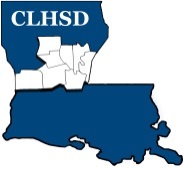 Central Louisiana Human Services DistrictBoard Meeting Agenda March 7, 2019 @ 9 a.m. Call to Order/QuorumPrayer/PledgeRead and Approve March 2019 Meeting Agenda Solicit Public Comment RequestsWelcome new board members, Shannon Thorn and Doug Ryland  Adjourn Board Meeting to begin Retreat RETREAT (separate agenda)Reconvene Board Meeting after completion of Retreat Approval of February 2019 Minutes District ReportsFinancial Report- January 31, 2019 ED Monthly Report Board Business   Board will go into executive sessionPerformance Evaluation of Executive Director Come out of Executive Session Submit to HR/Civil ServiceNext Month Policy Reviews – Executive LimitsII.H.  Compensation and Benefits  – Dr. DeCaire II.K. Community Relationships – Dr. DeCaire Board Development/Training Save Cenla – Applied Suicide Intervention – Angie and Andy Dixon and the Extra Mile  Tier 2.1 – Covering Calendar Year 2018 due by May 15th Annually Ethics training to be completed by the May meeting  Questions/Comments As SolicitedAnnouncementsNext meeting is April 4, 2019 Adjourn 